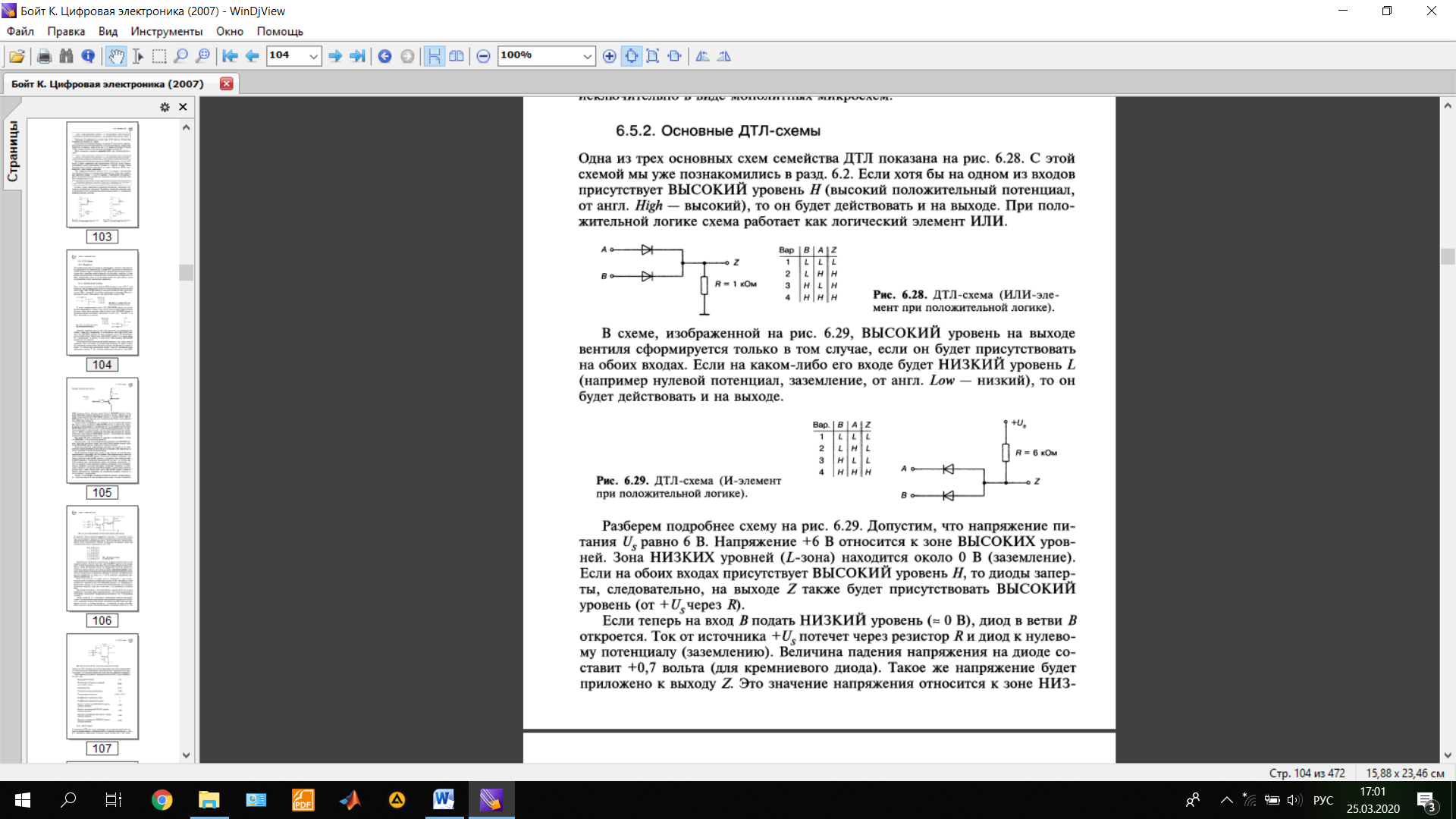 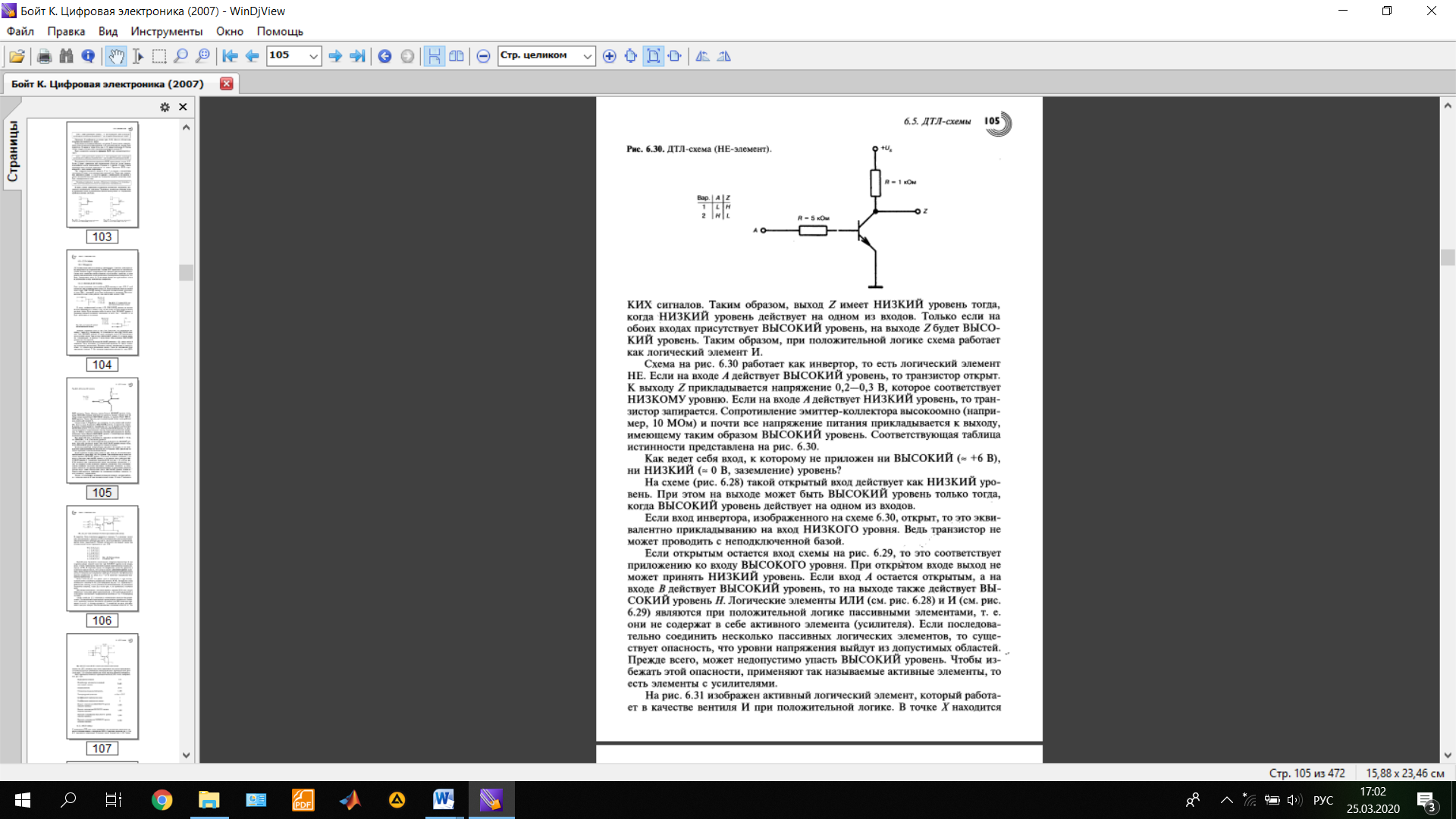 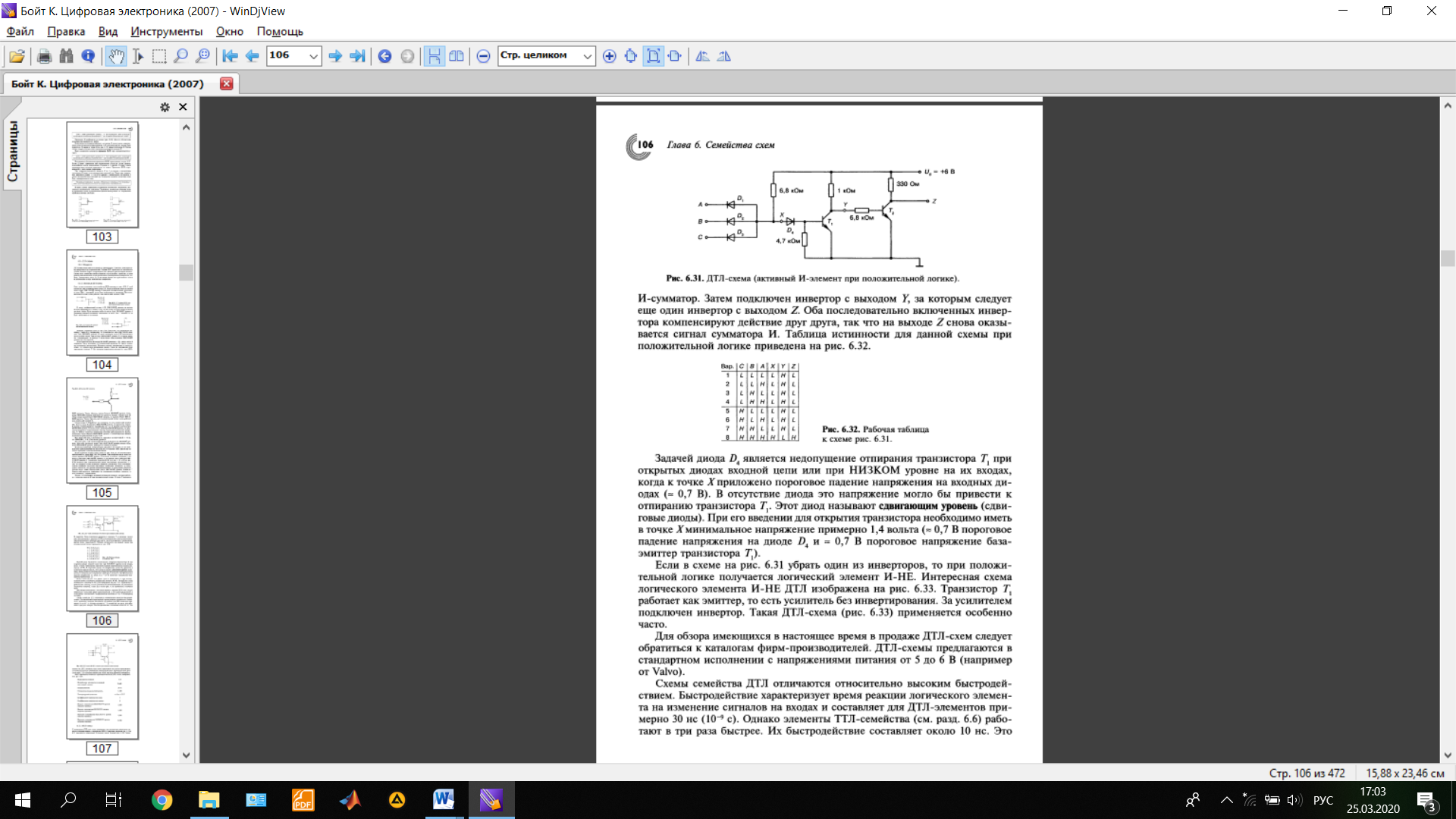 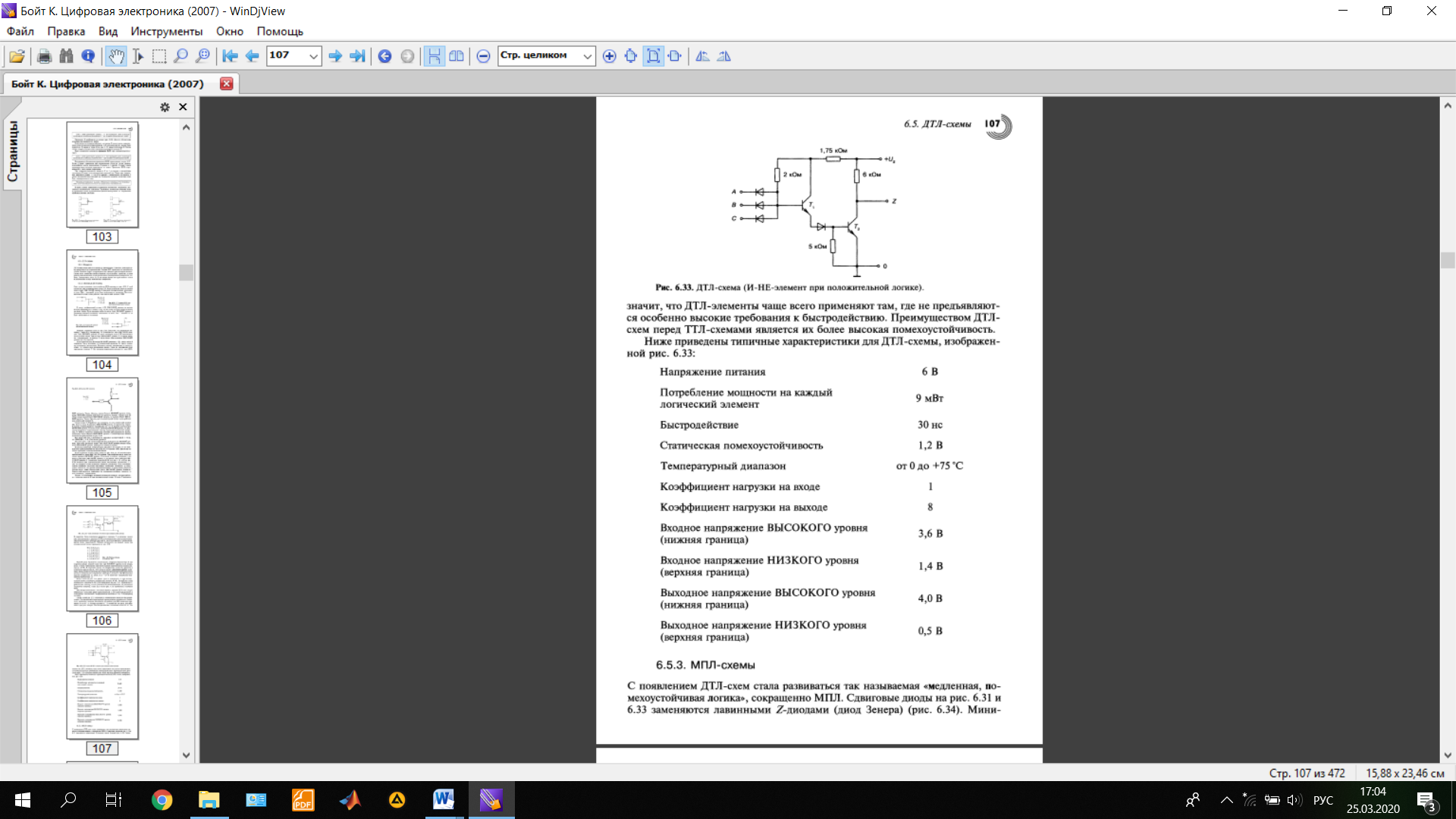 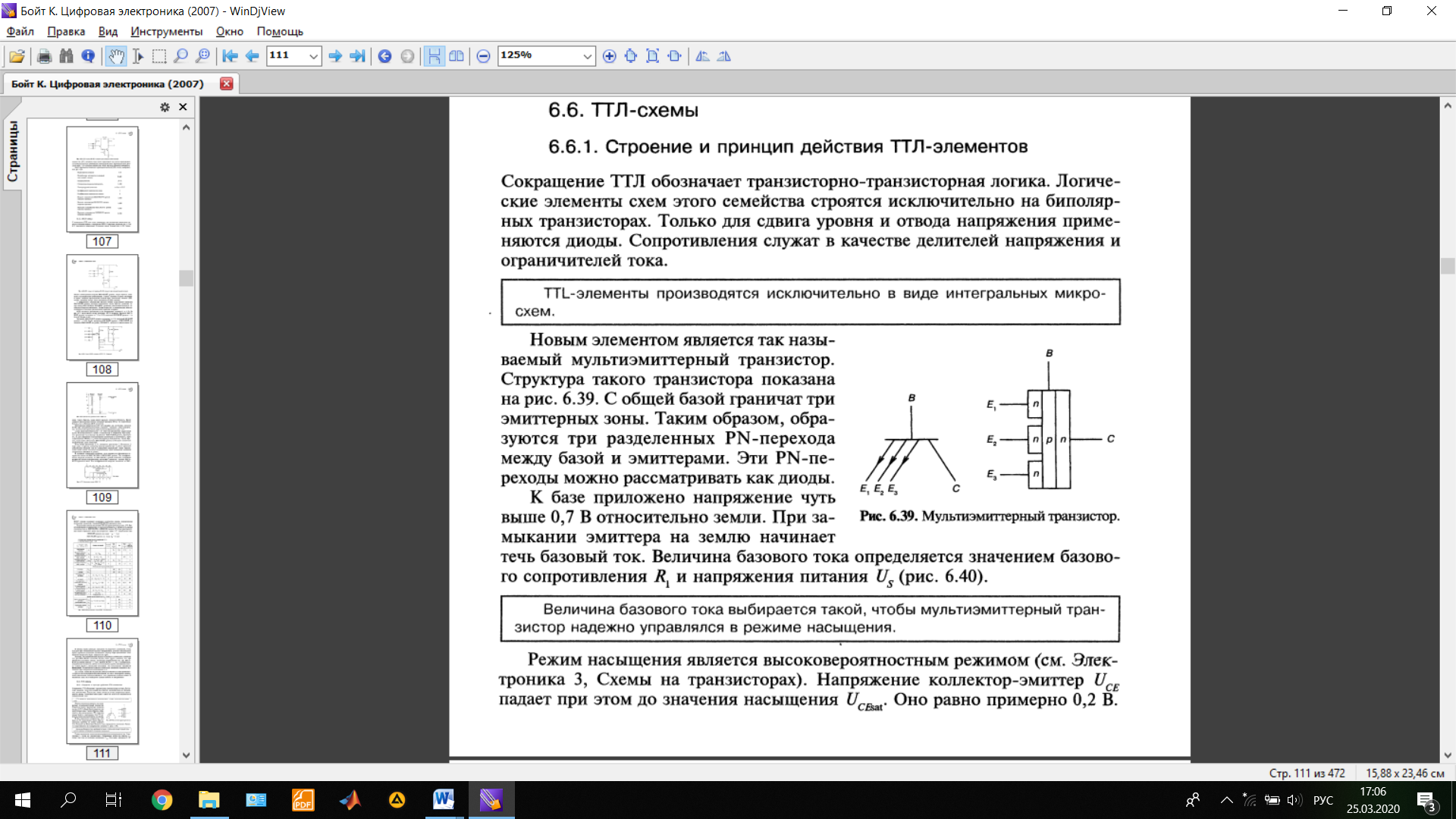 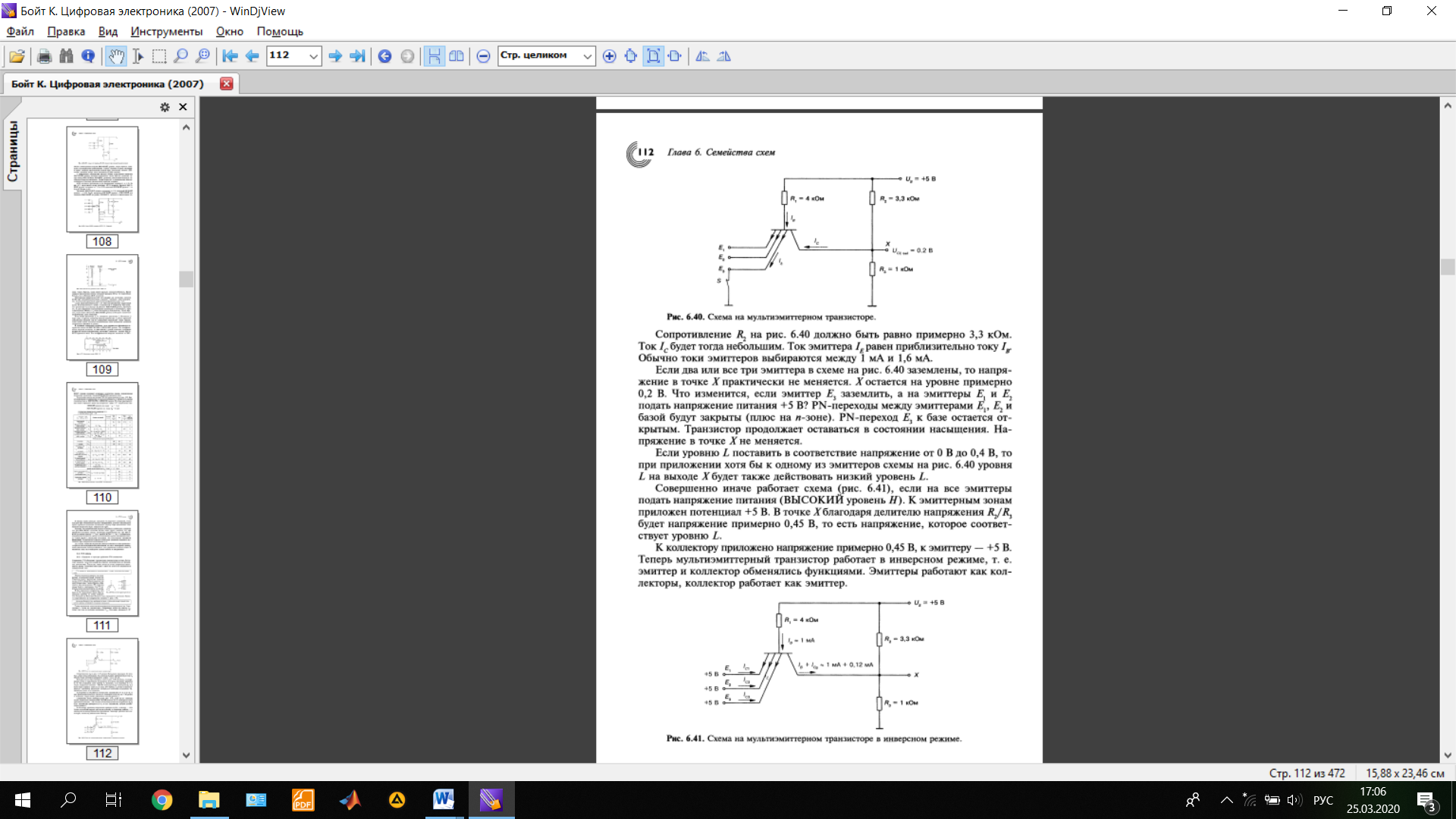 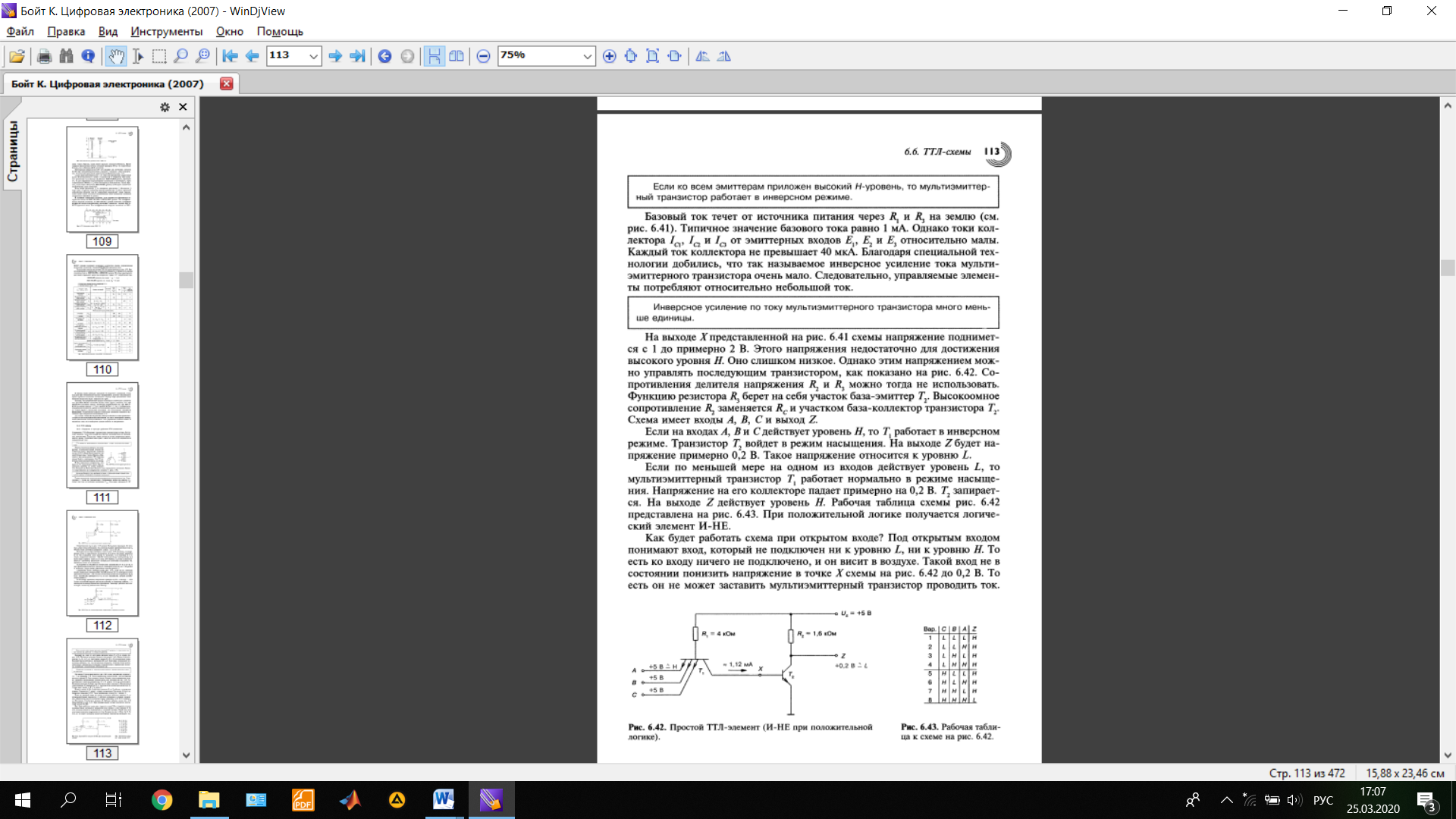 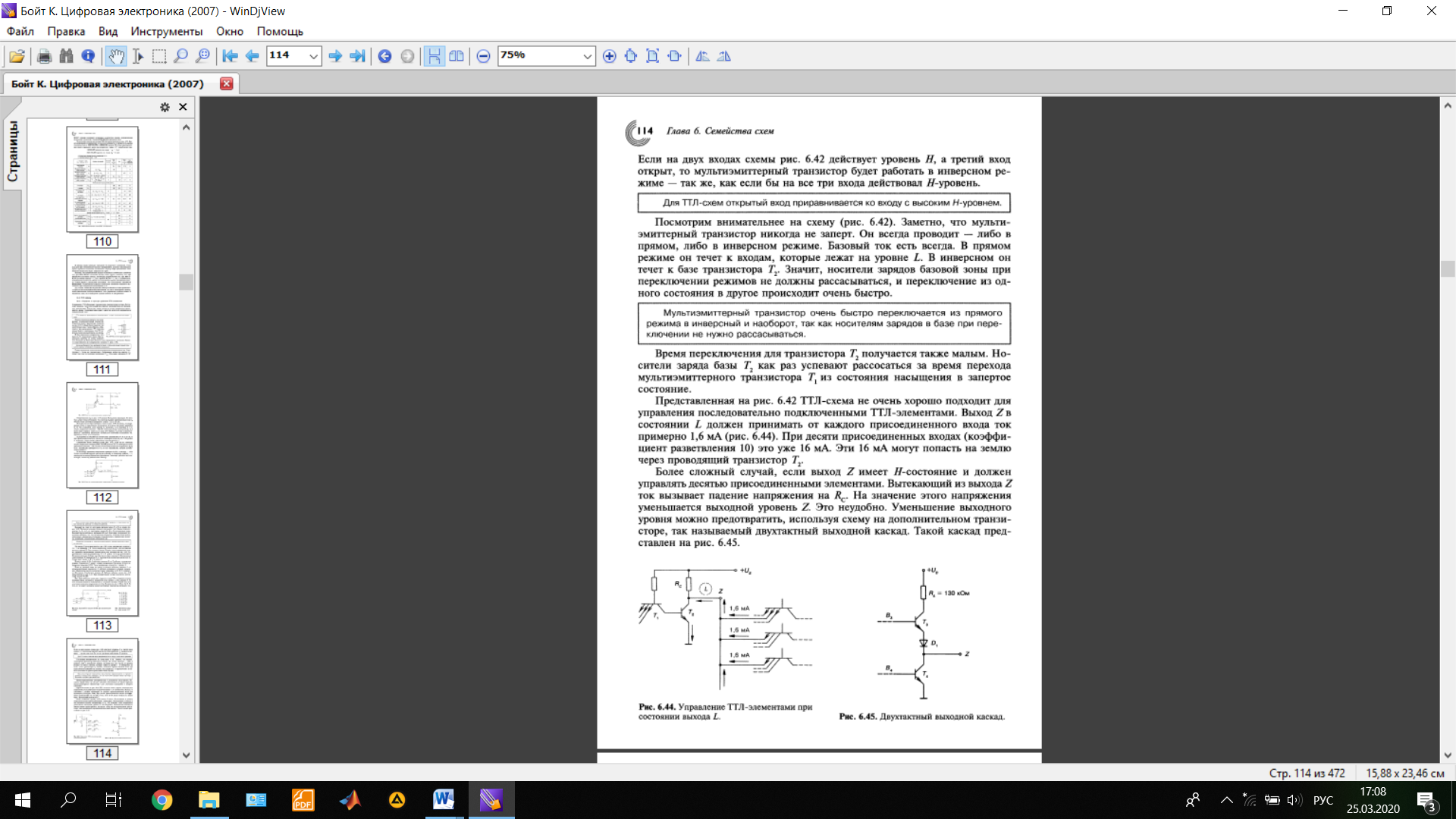 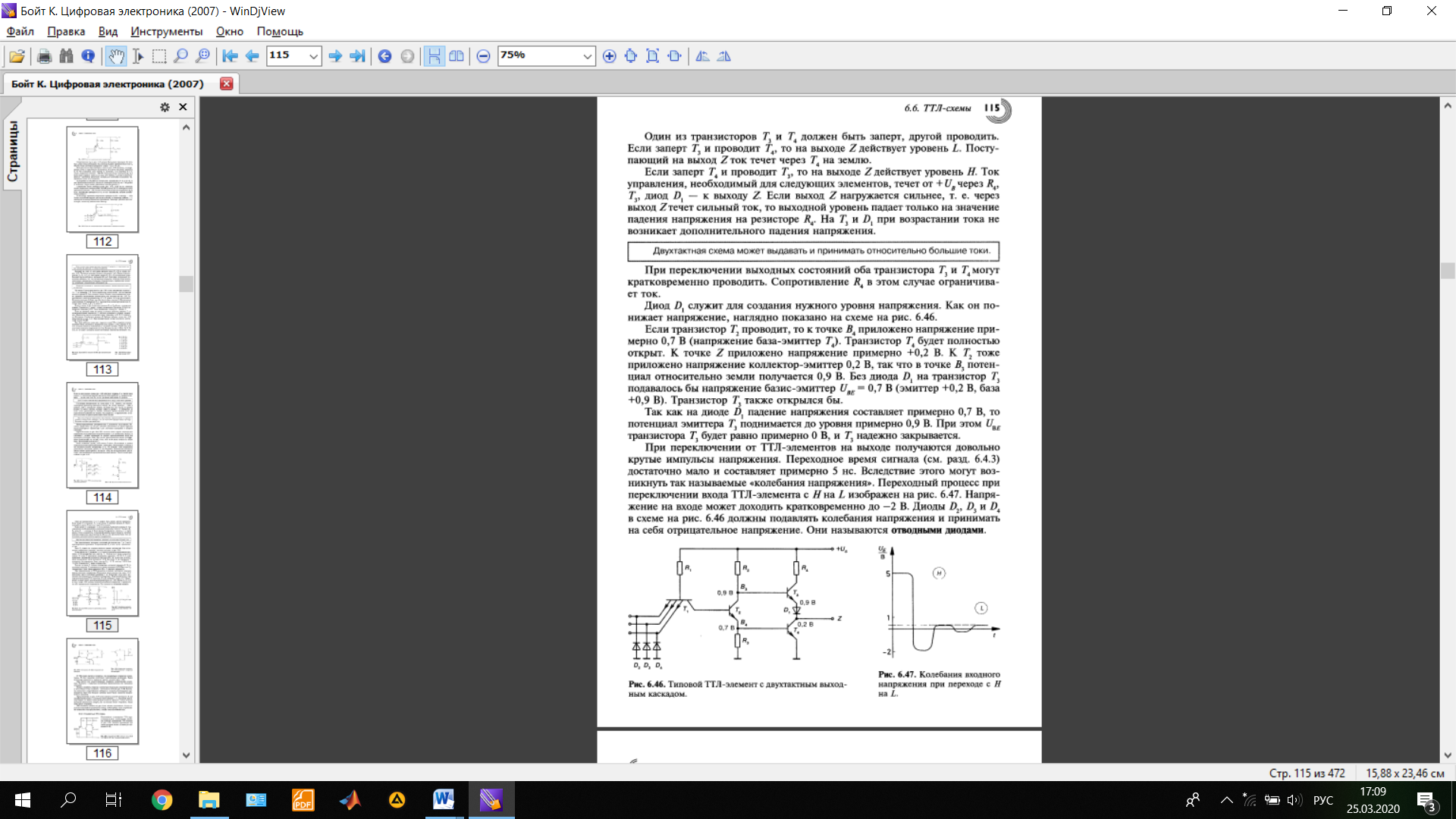 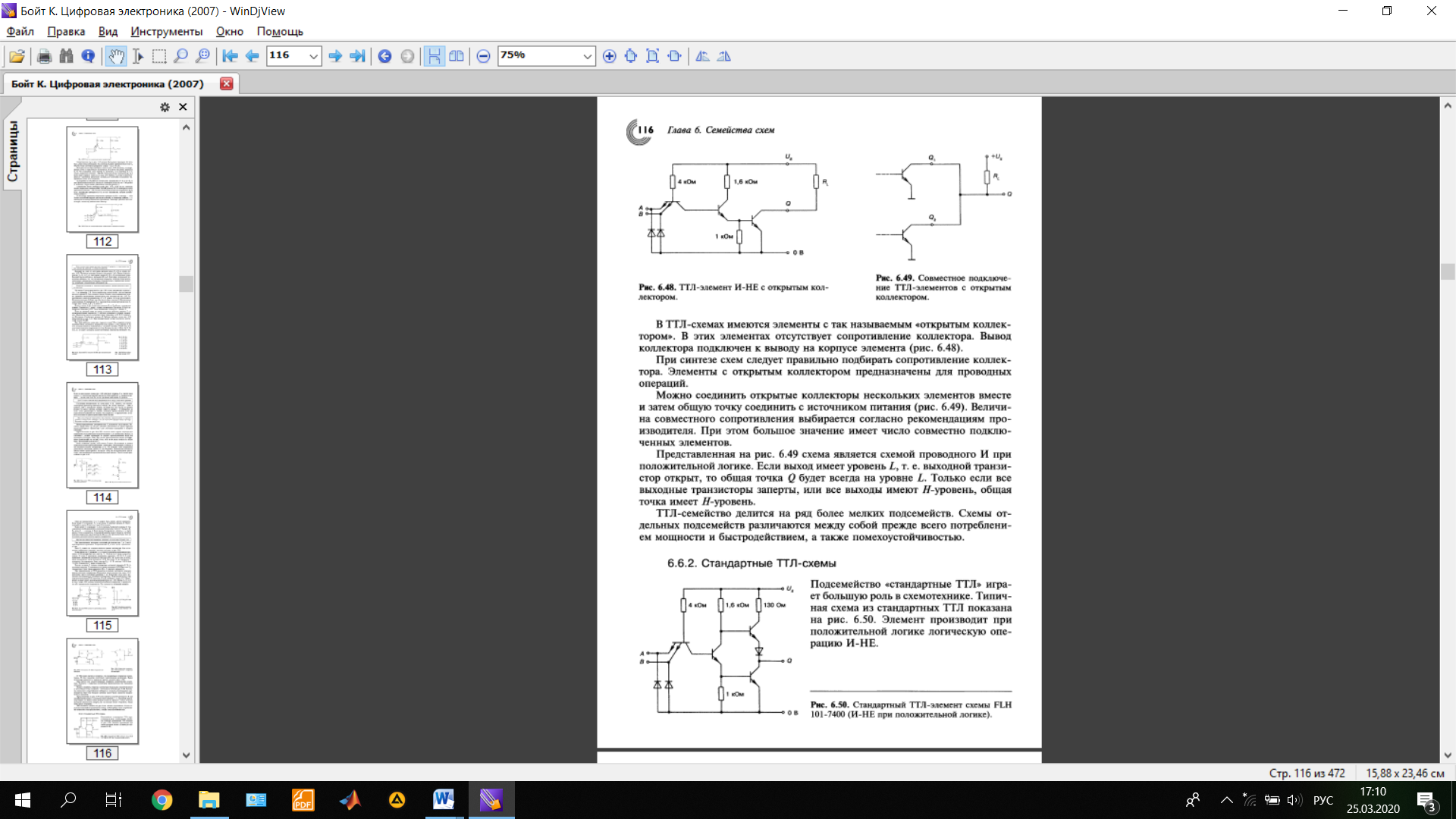 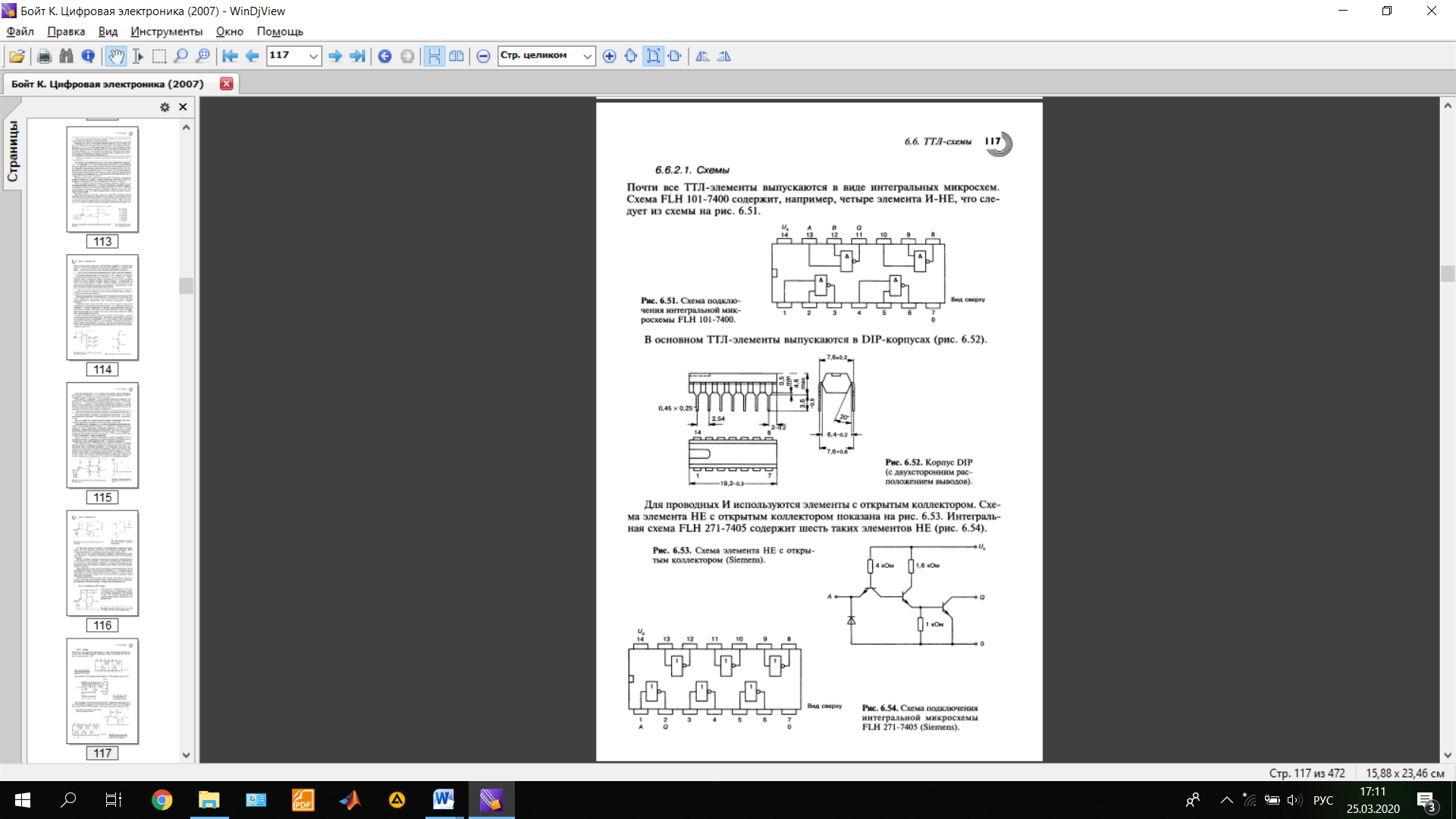 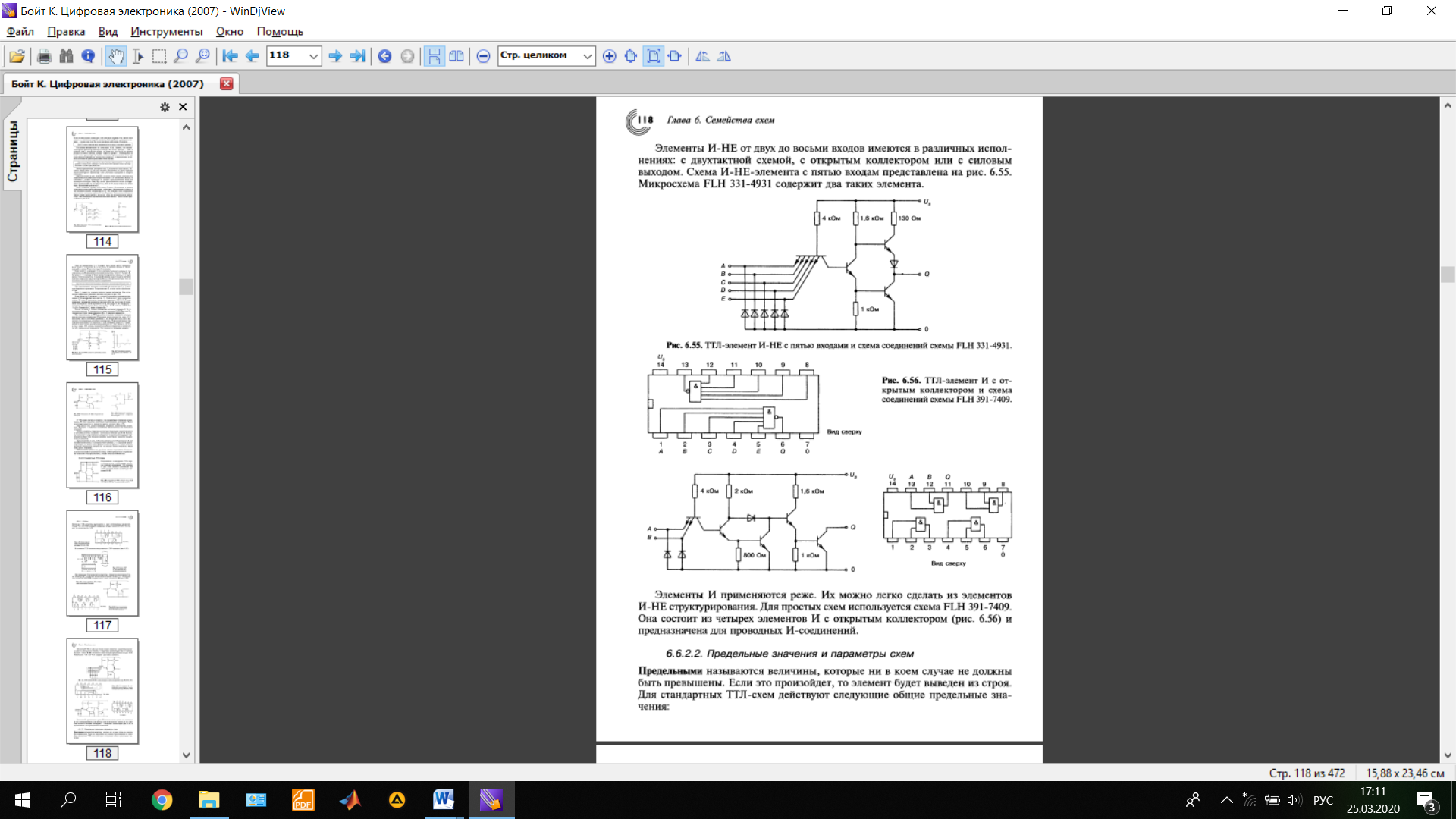 ПримерСоберите логический элемент 3ИЛИ-2И-НЕ-2XOR с использованием ТТЛ логики. Так как нам требуется логический элемент 3-ИЛИ, это означает, что элемент будет иметь три входа. У следующего элемента 2-И-НЕ 2 входа, следовательно для каждого входа потребуется по одному результату от предыдущего логического действия, а значит нам потребуется еще один комплект 3-ИЛИ для второго входа. Последний элемент 2XOR так же имеет два входа, а значит что для каждого входа необходимо по одному комплекту предыдущих элементов. Таким образом всего у нас будет 12 входов. Ниже на рисунке 1 показана данная логическая функция, выполненная на логических элементах. 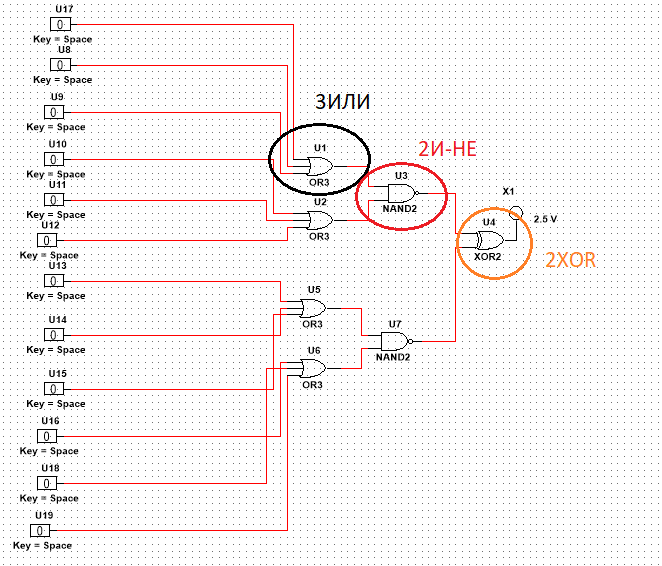 Рисунок 1.Для простоты технологического процесса в интегральных схемах используются в основном логические элементы И-НЕ, схема которых на ДТЛ и ТТЛ показана в теоретической части выше. На рисунке 3 показаны логические элементы, выполненные на элементах 2И-НЕ. Используя их и ДТЛ, ТТЛ логику можно собрать любую логическую функцию.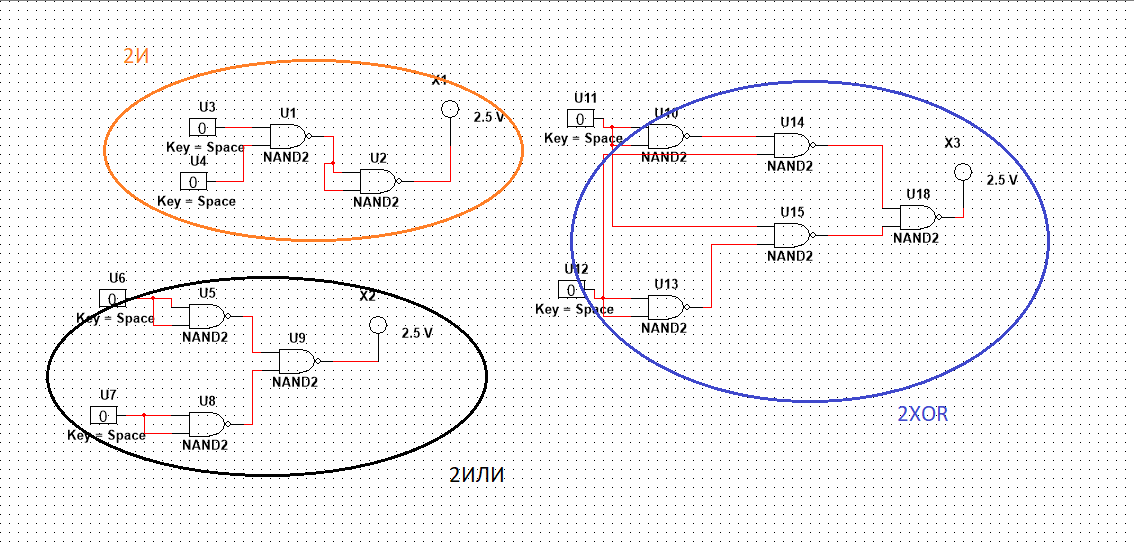 Рисунок 2.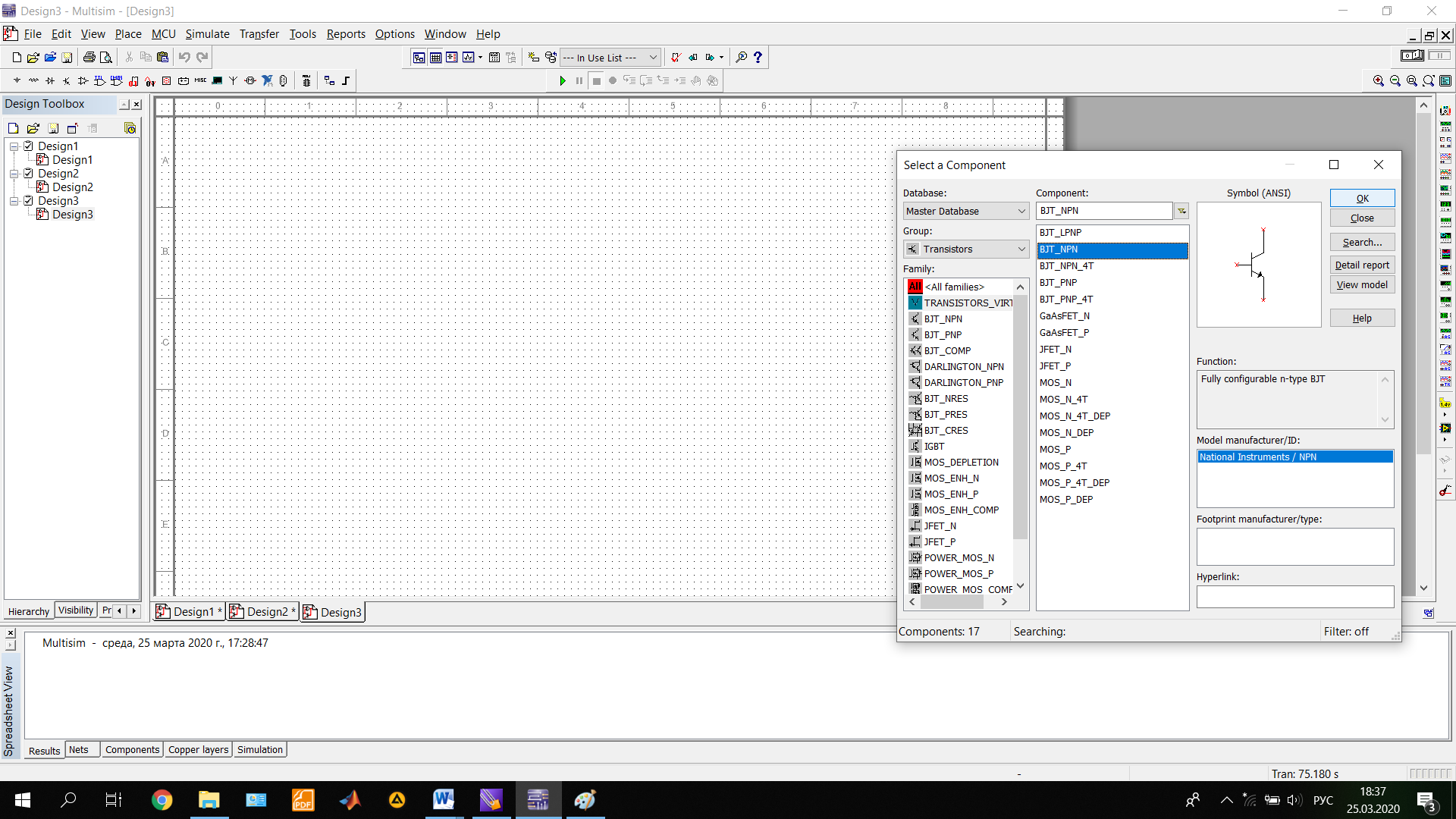 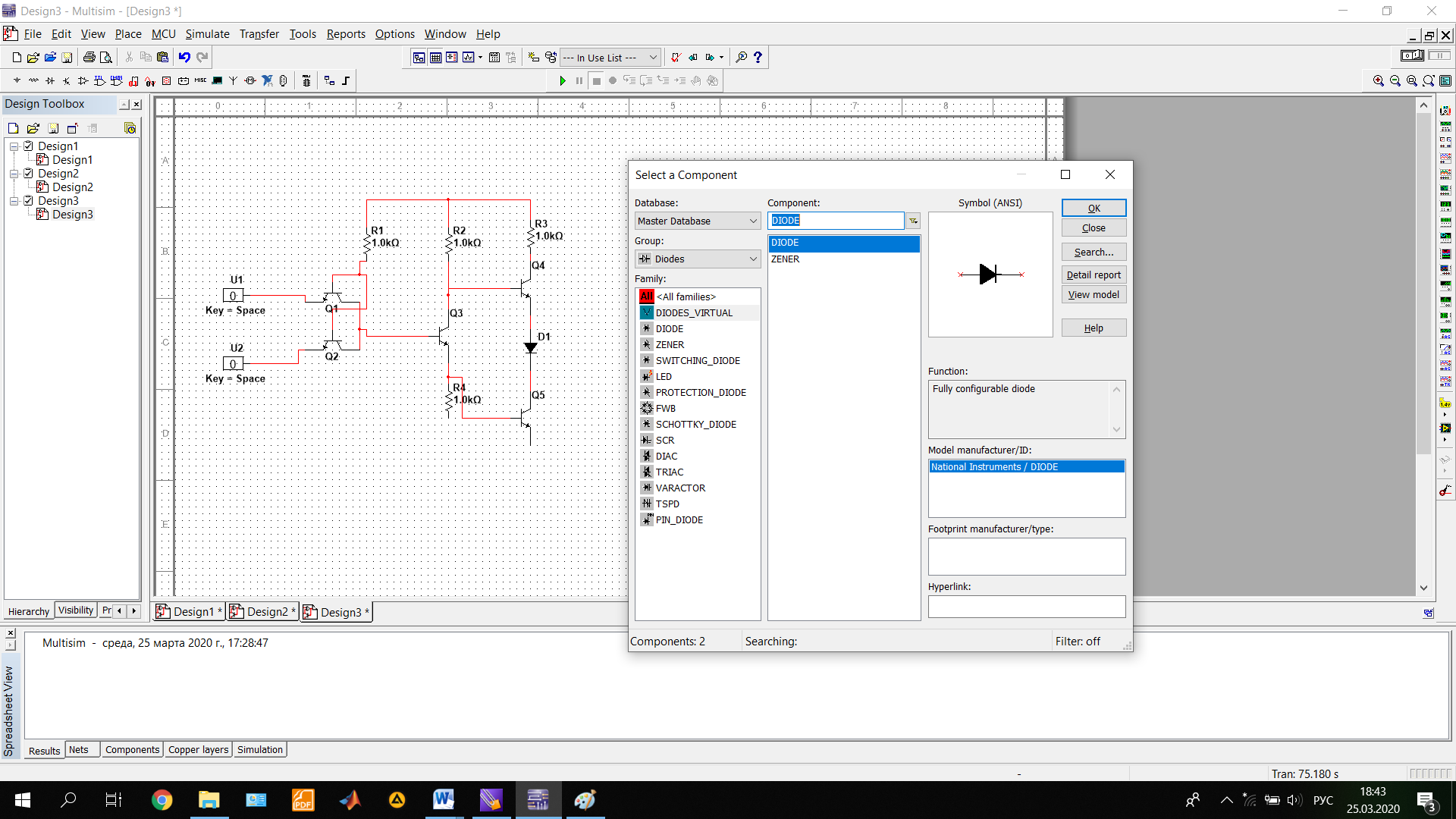 Рисунок 3. Местонахождение стандартного биполярного транзистора и диода в мультсисиме.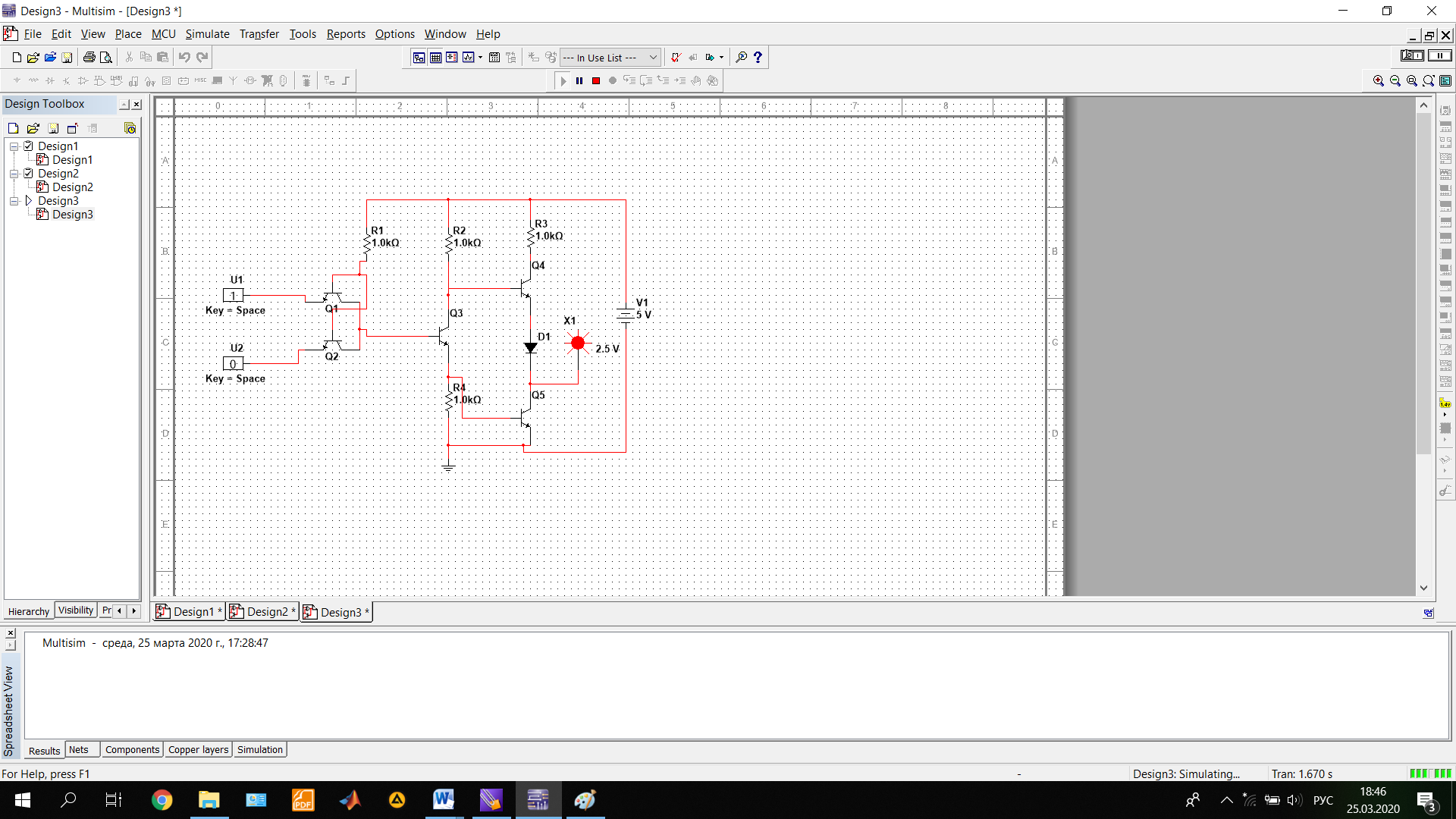 На рисунке 4 показана схема замещения многоэмиттерного транзистора на два транзистора и логический элемент И-НЕ на транзисторах.В соответствие с вариантом соберите следующие логические схемы в среде Multisim используя логические элементы и заполните таблицы истинностиСоберите данные схемы с использованием ТТЛ и ДТЛ соответственно и проверьте таблицы истинности.Сформируйте отчет по проделанной работе.ВариантС использованием ТТЛС использованием ДТЛ1.«2И-НЕ-2-ИЛИ»«2ИЛИ-2И»2.«2ИЛИ-3И»«3ИЛИ-НЕ-2XOR»3.«3И-НЕ-2ИЛИ»«3ИЛИ-2И»4.«4ИЛИ-2И-НЕ»«3ИЛИ-НЕ-3И»5.«3ИЛИ-2И»«2И-НЕ»6.«3И-2ИЛИ-НЕ»«2И-2ИЛИ»7.«2ИЛИ-НЕ»«2И-3ИЛИ»8.«2ИЛИ-2XOR»«3ИЛИ-НЕ-2И»9.«2И-2ИЛИ»«3ИЛИ-2XOR»10.«2ИЛИ-НЕ-2XOR»«3ИЛИ-НЕ-3И»